Ramesh                                                                         	
INDIA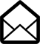 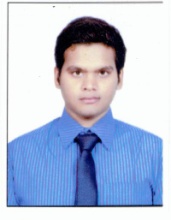 
About MeI have Done  Graduate in Mechanical Engineers  Program after Bachelors in Mechanical Engineering , Since then I have worked  as  a engine cadet  and marine 4th Engineer in Maersk Line. Quick learner and hard-working with strong time management interpersonal and communication skillsEducationGME (Graduate Mechanical engineer Training)		Graduated, April 2015
International Maritime Institute		                           Marks 77.7%
DG SHIPPING , INDIA					              Division 1
Greater Noida, Uttar PradeshBachelor of Engineering, Mechanical		              Graduated, July 2013
Wellfare College of science Technology &Mgmt		Marks 72.1%
Andhra University Board				              Division 1
Visakhapatnam, Andhra Pradesh+ 2 Intermediate					           Graduated 2009 
Narayana Junior College			                         Marks 87.2%
Board of Intermediate Education			           Division 1
Visakhapatnam, AP Professional Qualifications and AffiliationsMARINE ENGINEER OFFICER COMPTENCY CLASS 4 ENGINEER DG SHIPPPING     Passed in December of 2016Work ExperienceWorked as a 4th Engineer on various Vessels ranging from Panamax (270 Meters) to Ultra Large Container Ships (400 Meters). As responsibilities of my Position states I have direct hands on experience of Operation, Preventive maintenance and overhaul of the following machineryCentrifugal Purifiers (A high-speed centrifuge separator which is used on a ship to remove contamination from liquids such as fuel and lube oils.)Compressors  ( 2 Stage and Screw  type compressors)Pumps ( Centrifugal , Screw  and Gear Pumps ) Boiler ( Oil Fired and Exhaust Gas Boilers) Good understanding of the use of Control systems  for efficient running/Operation of various MachineryAnd also been an active player in Teams to overhaulMain Engines (2 Stroke Engines for Propulsion)Generator Engines (4 Stroke Engines for Power Generation)Hydraulic Systems , Air Con and Provision Refrigeration Plants Also have a brief understanding of Steam Turbines, Exhaust Gas Power Turbines, Shaft Generators which were a Part of Waste Heat Recovery initiative of the vessels I have sailed,SEA SERVICE:Engine Cadet on MV  Maersk Alfrik (61,776KW) –  16-Aug-2015 to 10 Dec 2015Engine cadet on Maersk Lirquen (38880KW)       - 15 Dec  2015 to 11 March 20164Th Engineer on Mathilde Maersk (46620 kw)     -   04 AUG 2017  to 21 JAN 20184Th Engineer on Milan Maersk (2*31000 kw)      -  22  April 2018 to 18 SEP 20184th Engineer on Mayview Maersk(2*29680kw)    -   17 Nov  2018  to 08 April 20194Th Engineer on Monte Olivia (45760kw)              -21  July 2019  to 20 November 2019LanguagesEnglish		HindiTeluguPersonal DetailsBirthday:	FEB 06, 1992		            Nationality     :	Indian
Gender:	Male			            Marital Status:	SingleDeclarationI, Ramesh, hereby declare that the information contained herein is true and correct to the best of my knowledge and belief. 